Α Ι Τ Η Σ Η – ΥΠΕΥΘΥΝΗ ΔΗΛΩΣΗΓια χορήγηση άδειας και παραχώρησης θέσης δραστηριοποίησης για τους ΕΠΑΓΓΕΛΜΑΤΙΕΣ πωλητές στο  Υπαίθριο Στάσιμο  Εμπόριο (άρθρο 13,16,50 του Ν.4849/21)ΟΝΟΜΑ:….……………………………ΟΝΟΜΑΠΑΤΡΟΣ:………….…………………..ΟΝΟΜΑΜΗΤΡΟΣ:………………………………ΤΟΠΟΓΕΝΝΗΣΗΣ:……………………………Δ/ΝΣΗΚΑΤΟΙΚΙΑΣ:…………………………....ΑΡΙΘΜΟΣ:……………………………..ΔΗΜΟΣ:….………………….…………ΑΡΙΘΜ.ΤΑΥΤΟΤΗΤΑΣ:………..………………Α.Φ.Μ.:…………..……..………………ΑΡΜΟΔΙΑΔΟΥ:………………….…………………ΤΗΛ 	 ΠΑΡΑΡΤΗΜΑ ΒΕΠΑΓΓΕΛΜΑΤΙΕΣ ΠΩΛΗΤΕΣΠΡΟΣ:ΔΗΜΟΣ ΑΡΤΑΙΩΝ ΤΜΗΜΑ ΑΔΕΙΟΔΟΤΗΣΕΩΝ&ΡΥΘΜΙΣΗΣ ΕΜΠΟΡΙΚΩΝ ΔΡΑΣΤΗΡΙΟΤΗΤΩΝ, ΤΚ 47100, ΠΕΡΙΦΕΡΕΙΑΚΗ ΟΔΟΣ & ΑΥΞΕΝΤΙΟΥ,ΑΡΤΑ Παρακαλώ όπως μου χορηγήσετε άδεια – θέση δραστηριοποίησης σύμφωνα    με    την    προκήρυξη    με       Αρ.    Πρωτ…	από           για το Στάσιμο Εμπόριο του Δήμου Αρταίων. Σε περίπτωση μη απόδοσης των παραπάνω θέσεων, επιθυμώ να τοποθετηθώ σε οποιαδήποτε διαθέσιμη θέση: ΝΑΙ       OXI  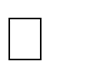 Δηλώνω υπεύθυνα ότι : Μπορώ να βεβαιώσω με έγγραφα παραστατικά στοιχεία τα όσα αναφέρω στην αίτησή μου, εφόσον μου ζητηθεί. Εφόσον επιλεγώ θα προσκομίσω τα δικαιολογητικά του άρθρου 4	της Υ.Α. 21061 από 3-3-2022 (ΦΕΚ 980/Β/3-3-2022)Μαζί με την αίτηση σας υποβάλλω τα παρακάτω δικαιολογητικά:                                                                 Άρτα  … .…-………..-2022 Άρτα  … .…-………..-2022                                                                                            Ο/Η ΑΙΤΩΝ Α/ΑΑριθμός θέσης:1 ή 2 ή 3 ή4 η5 ΟΡΙΣΜΟΣ / ΣΤΟΙΧΕΙΑ ΕΚΠΡΟΣΩΠΟΥ(3) (για κατάθεση αίτησης ή παραλαβή τελικήςδιοικητικής πράξης) : Σε περίπτωση που δε συντάσσεται η εξουσιοδότηση στο παρόν έντυπο απαιτείται προσκόμιση εξουσιοδότησης με επικύρωση του γνήσιου της υπογραφής από δημόσια υπηρεσία ή συμβολαιογραφικού πληρεξουσίου. ΟΡΙΣΜΟΣ / ΣΤΟΙΧΕΙΑ ΕΚΠΡΟΣΩΠΟΥ(3) (για κατάθεση αίτησης ή παραλαβή τελικήςδιοικητικής πράξης) : Σε περίπτωση που δε συντάσσεται η εξουσιοδότηση στο παρόν έντυπο απαιτείται προσκόμιση εξουσιοδότησης με επικύρωση του γνήσιου της υπογραφής από δημόσια υπηρεσία ή συμβολαιογραφικού πληρεξουσίου. ΟΡΙΣΜΟΣ / ΣΤΟΙΧΕΙΑ ΕΚΠΡΟΣΩΠΟΥ(3) (για κατάθεση αίτησης ή παραλαβή τελικήςδιοικητικής πράξης) : Σε περίπτωση που δε συντάσσεται η εξουσιοδότηση στο παρόν έντυπο απαιτείται προσκόμιση εξουσιοδότησης με επικύρωση του γνήσιου της υπογραφής από δημόσια υπηρεσία ή συμβολαιογραφικού πληρεξουσίου. ΟΡΙΣΜΟΣ / ΣΤΟΙΧΕΙΑ ΕΚΠΡΟΣΩΠΟΥ(3) (για κατάθεση αίτησης ή παραλαβή τελικήςδιοικητικής πράξης) : Σε περίπτωση που δε συντάσσεται η εξουσιοδότηση στο παρόν έντυπο απαιτείται προσκόμιση εξουσιοδότησης με επικύρωση του γνήσιου της υπογραφής από δημόσια υπηρεσία ή συμβολαιογραφικού πληρεξουσίου. ΟΡΙΣΜΟΣ / ΣΤΟΙΧΕΙΑ ΕΚΠΡΟΣΩΠΟΥ(3) (για κατάθεση αίτησης ή παραλαβή τελικήςδιοικητικής πράξης) : Σε περίπτωση που δε συντάσσεται η εξουσιοδότηση στο παρόν έντυπο απαιτείται προσκόμιση εξουσιοδότησης με επικύρωση του γνήσιου της υπογραφής από δημόσια υπηρεσία ή συμβολαιογραφικού πληρεξουσίου. ΟΡΙΣΜΟΣ / ΣΤΟΙΧΕΙΑ ΕΚΠΡΟΣΩΠΟΥ(3) (για κατάθεση αίτησης ή παραλαβή τελικήςδιοικητικής πράξης) : Σε περίπτωση που δε συντάσσεται η εξουσιοδότηση στο παρόν έντυπο απαιτείται προσκόμιση εξουσιοδότησης με επικύρωση του γνήσιου της υπογραφής από δημόσια υπηρεσία ή συμβολαιογραφικού πληρεξουσίου. ΟΡΙΣΜΟΣ / ΣΤΟΙΧΕΙΑ ΕΚΠΡΟΣΩΠΟΥ(3) (για κατάθεση αίτησης ή παραλαβή τελικήςδιοικητικής πράξης) : Σε περίπτωση που δε συντάσσεται η εξουσιοδότηση στο παρόν έντυπο απαιτείται προσκόμιση εξουσιοδότησης με επικύρωση του γνήσιου της υπογραφής από δημόσια υπηρεσία ή συμβολαιογραφικού πληρεξουσίου. ΟΡΙΣΜΟΣ / ΣΤΟΙΧΕΙΑ ΕΚΠΡΟΣΩΠΟΥ(3) (για κατάθεση αίτησης ή παραλαβή τελικήςδιοικητικής πράξης) : Σε περίπτωση που δε συντάσσεται η εξουσιοδότηση στο παρόν έντυπο απαιτείται προσκόμιση εξουσιοδότησης με επικύρωση του γνήσιου της υπογραφής από δημόσια υπηρεσία ή συμβολαιογραφικού πληρεξουσίου. ΟΝΟΜΑ: ΕΠΩΝΥΜΟ: ΟΝΟΜΑΤΕ-ΑΔΤ: ΟΔΟΣ: ΑΡΙΘ: Τ.Κ: Τηλ: Fax: E – mail: 